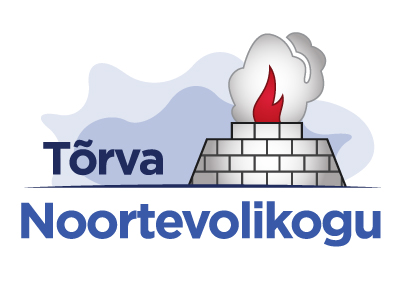 TÕRVA NOORTEVOLIKOGUISTUNGI PROTOKOLLRitsu spordibaasis, 24. oktoobril 2015Algus 14.00Lõpp 17.00Istungit juhatas  Noortevolikogu esimees Triin Jaansalu, protokollis Noortevolikogu aseesimees Sirli Pippar.Võtsid osa: Triin Jaansalu, Sirli Pippar, Karl Kirt, Teve Rajamets, Guido Kuum, Romet Piller, Rannar Park, Hardo Adamson, Michell Luik.Puudusid: Ago Jaani (põhjusega), Kadriann Kalamees, Salme Ojap (põhjusega) , Beatrice Veske.Külalised: Margo MetsojaPäevakord:Eelmise koosoleku protokolli kinnitamineTõrva Noortevolikogu auhinna saaja valimineAlkoholi ja mõnuainete temaatilise konverentsi korraldamisest Tõrva GümnaasiumisTõrva Noortevolikogu 5. sünnipäeva tähistamisestTõrva Noortevolikogu sotsiaalmeediakontodestTöövarjupäevKokkuvõte stipendiumite arutelust linnagaKokkuvõte politseimaja külastusestMuud küsimused ja ettepanekud1. Päevakorra kinnitamineTriin tutvustas kohalolijatele päevakorda. Kellelgi küsimusi ja ettepanekuid ei olnud ning Triin pani selle hääletusele.OTSUS: Päevakord kinnitati ühehäälselt.2. Eelmise koosoleku protokolli kinnitamineTriin tutvustas eelmiste koosolekute protokolle, mis toimusid 22.augustil ning 26.septembril.  OTSUS: Protokollid kinnitati ühehäälselt. 3. Tõrva Noortevolikogu auhinna saaja valimineKarl tutvustas Tõrva Noortevolikogu auhinna kandidaate. Kümme inimest esitati kandidaatideks. Triin pani kolm kandidaati salajasele hääletusele: MTÜ Usun headusesse, Pubi Juudas meeskond, Kristiina Luik. Jagati välja 9 sedelit, tagasi saadi 9 sedelit ning hääletustulemused jagunesid: Kristiina Luik 2 poolthäält ning Pubi Juudas 7 poolthäält.OTSUS: Tõrva Noortevolikogu auhinna saaja on Pubi Juudase meeskond.Lepiti kokku, et protokolli ei avalikustata enne auhinna välja andmist Noortevolikogu sünnipäeval 28. novembril.4. Alkoholi ja mõnuainete temaatilise konverentsi korraldamisest Tõrva Gümnaasiumis3. november 6.-12. klassi õpilastele, sündmus toimub 5 tundi. Esinejateks Lõuna Politseiprefektuuri inimesed, Kethi Uibomägi, Mihkel Raud ning Silver Kaljula. Tervisearengu instituut (TAI) ütles, et neil ei ole aega tegeleda sellega ning teine variant oleks läinud väga kalliks (500 eurot).  Päevajuhti veel pole, aga seda veel Triin uurib. Tõrva Gümnaasiumis õppijatele tegi Triin üleskutse, et kõik aitaksid.4. Tõrva Noortevolikogu 5. sünnipäeva tähistamisest28. november Tõrva Noortevolikogu 5. sünnipäev. Toimub kammersaalis. Romet pakkus välja algusaja nihutamise kella 19.00 peale, sest päeval esneb Monika Evelin Liiv kammersaalis. Reede õhtul paneme valmis enamik asjadest mida vähegi saab sättida. Hommikul teeme siis tööd kõik koos. Kujunduseks mõeldud õhupallid, mida tahame täita heeliumiga. Selleks soovitas Margo küsida sponsorlust AGA-lt. Triin tegeleb sellega. Hardo tegi ettepaneku, et võiks uurida kui palju heeliumiballooni täitmine maksma läheks, balloon on olemas. Leppisime kokku, et alkoholiga šampust ei paku, pigem jätame alkoholivaba variandi. Õhtujuhid Tanel ja Marian. Romet uurib Gertrudi ja Triin uurib Hugo Kährit. Vihmavarjud meeneteks, saunalinu ei saa, pleedid on variandiks, et tikime ise peale, saab odavamalt. Teve teadis lahendust, kuidas saab tikkida, küsib Liivi Oravalt. Kui raha üle jääb, siis äkki teeks liikmetele ka pastakad vähemalt tänutäheks. Karl saatis kirjad laiali päevase tegevuse osas. Teve pakkus välja, et peaksime kutsed ise kohale viima. Romet veab seda eest. 5-6.november peavad olema kutsed valmis jagamiseks. Vanemate osas teeme täpse nimekirja, kelle vanemad on panustanud, siis neid kutsume, kes tunneb, et tema vanemad pole panustanud, siis nende omi ei kutsu. 5. Tõrva Noortevolikogu sotsiaalmeediakontodestKarl tutvustas oma mõtteid sotsiaalmeedia kontode osas. On rääkinud torvanoored.ee asjus kujundajaga, kes teeks meile 50 euro eest lehele täiesti uue kujunduse. Lisaks teeks ka Facebooki uued kujundused. Hakkaks kohe tegutsema kui me oma nõusoleku anname. Sisu uuendus jääb tulevikku. Raha leiame aiakontserdi rahast. Õpilasesinduse lehe Karl paneb kinni, see on tühi leht mis lihtsalt seisab.6. Töövarjupäev	Kadrianni ennast küll koosolekul pole, kuid Triinule andis info, mis seisus töövarjupäev on. Kadriann on edastanud varjutatavatele kirjad, kuid vastuseid pole saanud.  Nädal, millal korraldab, ei ole veel tal selge. Karl tegi ettepaneku, et kuupäevad peaksid olema kindlasti esimese asjana paigas. Veel võiks minna ikka otse kohale ning küsida järgi, mitte oodata kirjale vastust (nt A&T spordiklubi). 7. Kokkuvõte stipendiumite arutelust linnagaTriin tänas kõiki osalejaid sisuka arutelu ja kohale tuleku eest. Kooli esindajaid ei olnud, olid Eero Viisu ja Piret Karu. Eero toetas väga meie mõtteid stipendiumite andmise osas ning leidis, et see motiveeriks õpilasi rohkem õppima. Piret Karu oli kahtleval seisukohal, kas see stipendiumite andmine oleks linna asi sellega tegeleda. Plaanis on veel kohtumine korraldada, et ka Irja Käärik ning Ivar Hanvere tulla saaks. Me peaksime selleks kohtumiseks tegema eeltöö ära, seega uurima Valga Linnavalitsuselt täpsemalt, kuidas antakse välja ning mis süsteemi alusel, samuti teisi koole veel uurida. Karl tegi ettepaneku arutellu kaasata ka linnapea ning volikogu esimees. Meie ülesandeks on teha dokument valmis nii, et jääks üle vaid rahastuse küsimus.Tänuürituse idee käidi kohtumisel ka välja, linn ütles, et on ise ka mõelnud sedasorti tänamisele. Linna allasutustes töötab 200-300 töötajat, selleks oleks vaja liiga suurt ruumi. Toodi paralleeliks ka maavanema vastuvõtt, mis ei tekita eriti sooje tundeid inimestes. Idee osas üritati võimalikult palju inimeste arvu vähemaks tõmmata, mis murdis meie antud ideed. Järgmine aasta on Tõrva linn 90 sünnipäeva raames plaanis linnal kutsuda kokku eraldi töögrupp, kuhu ka meie noori on plaanis kaasata. Suurürituse plaan suveks oleks iseenesest mõeldav, saaks teha väljas. Meie peaksime oma ideed võimalikult palju kaitsma ja välja tooma. Töögrupp peaks saama kokku kahe nädala pärast. NVK esindajaks on pakutud Triin. 8. Kokkuvõte politseimaja külastusestTund aega varem mindi kohale, kuid kokkuvõttes oli tore. Kairi Ruus ja Aleksandr Zemskov rääkisid päris paljudest asjadest, nii noortest kui näiteks kui palju on piirkonnas relvi või kuidas meie saame politseid turvalisuse tagamisel aidata. Toodi välja näiteks rannavalve töötajate pädevus ning palkamine, et sinna peaks ikkagi valima inimesi, kes on ise ka eeskujulikud. Inimressurssi ei ole, see on põhiprobleem politsei töös. Seetõttu ei saada ka korraldada reide ega muid aktsioone. Politseile on probleemiks see, et inimesed ei tee väljakutseid, samas oleme ise kuulnud, et kui väljakutse tehakse, siis politseid ei tule, sest on kuskil mujal hõivatud. Kairi Ruus mainis, et väga palju peab tegelema tulevikus veel lapsevanemate harimisega alkoholi teemal. See oleks ka ülesandeks noortevolikogule. Paljud vanemad ise ostavad oma lastele alkoholi. Politseimaja läheb ilmselt suure tõenäosusega remonti ning kolivad linnavalitsuse I korrusele. Noorsoopolitseid ei ole Tõrva linnas tegelikult üldse, aga Kairi tegeleb sellega. Politsei on ideedele avatud ning on alati nõus aitama. Pakkusid välja, et noorelt noorele info jagamine oleks koolis võibolla efektiivsem. Et peaksime läbima koolituse ning politsei oleks nõus tulema meid toetama.9.  Muud küsimused ja ettepanekudJalgpalliklubi hooaja lõpetamine tulemas, meil on eelarves kirjas raha jalgpalliklubi jaoks, kuid meil on hetkel probleemiks see, et raha ei ole. Põhjus lihtne, Tõrva Raadio kuludeks minev summa võeti Tõrva NVK eelarvest. Karl küsib hariduskomisjoni listis meie rahade kohta, kas Tõrva Raadio rahastus 700€ võetakse tõesti NVK eelarvest ning kuidas on seda võimalik üldse ühte patta panna. Eelnevalt ka öeldi, et Tõrva Raadio rahastus on eraldiseisev. Karl palus Sandrale ettepaneku teha noortekeskuse eelarve tutvustamiseks.Järgmine koosolek on 22.november kell 12.00.Jalgpalliklubi kohta rääkis Guido lähemalt, hetkel on seal suhteliselt segane seis ikka veel. Nii treenerite kui rahastuse osas. Karlilt tuli ettepanek, et järgmisele koosolekule kutsuda Marek või Heigo jalgpalliklubist ülevaadet andma, et saada selge pilt hetkeseisust. Spordimetoodik tuleks ka kaasata koosolekutele neil endal.    Triin JaansaluKoosoleku juhatajaSirli PipparKoosoleku protokollija